LOUISIANA INTERNATIONAL DEEP WATER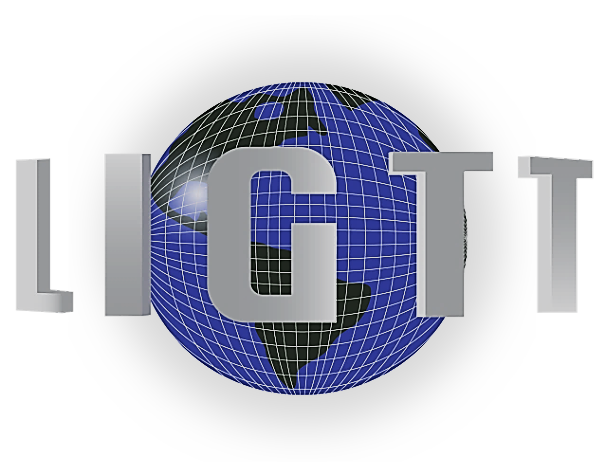 GULF TRANSFER TERMINAL (LIGTT) AUTHORITYCALL TO ORDERROLL CALLAPPROVAL OF MINUTES, October 1, 2019TREASURERS REPORTITEMS FOR DISCUSSIONEthics Training RequirementsPursuant to La R.S. 42: 16 and 17 (2), and if so advised by legal counsel, the Board may hold an Executive Session, after which the Board will return to Open SessionUpdate on Developer from legal perspective- Legal Options open to the Board to be discussed in Executive SessionANY OTHER ITEMS THAT MAY COME BEFORE THE AUTHORITY FOR DISCUSSIONPUBLIC COMMENTADJOURNMENT__________________________A.G. Crowe, President